ПРОЕКТ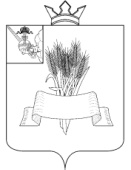 Администрация Сямженского муниципального округаВологодской областиПОСТАНОВЛЕНИЕВ соответствии с Федеральным законом от 31 июля 2020 года № 248-ФЗ «О государственном контроле (надзоре) и муниципальном контроле в Российской Федерации», руководствуясь постановлением Правительства Российской Федерации от 25 июня 2021 года № 990   «Об утверждении Правил разработки и утверждения контрольными (надзорными) органами программы профилактики рисков причинения вреда (ущерба) охраняемым законом ценностям», ПОСТАНОВЛЯЮ: 1. Утвердить Программу профилактики рисков причинения вреда (ущерба) охраняемым законом ценностям на 2024 год при осуществлении муниципального земельного контроля согласно приложению к настоящему постановлению.2. Настоящее постановление вступает в силу со дня его подписания.3. Настоящее постановление подлежит размещению на официальном сайте администрации Сямженского муниципального округа https://35syamzhenskij.gosuslugi.ru  в информационно-телекоммуникационной сети Интернет.Глава Сямженского муниципального округа                                   С.Н. Лашков                                                                                                              Приложение                                                       к постановлению администрации                                                                Сямженского муниципального округа                                                                       от  __.__.2023 № ___Программа профилактики рисков причинения вреда (ущерба) охраняемым законом ценностям на 2024 год при осуществлении муниципального земельного контроля 1. Общие положения        	1.1. Настоящая программа разработана для своевременного предупреждения администрацией Сямженского муниципального округа  (далее - Администрация) нарушений требований земельного законодательства в отношении расположенных на территории Сямженского муниципального округа объектов земельного контроля.        	1.2. Данная программа направлена на достижение общественно значимых результатов, посредством проведения профилактических мероприятий которые, в свою очередь, являются приоритетным по отношению к проведению контрольных мероприятий (проверок).2. Анализ текущего состояния, планируемого развития и ожидаемая результативность профилактических мероприятий        	2.1 Достаточно большое количество ежегодно выявляемых нарушений земельного законодательства свидетельствует о необходимости продолжения активной работы в области муниципального земельного контроля. В рамках профилактики рисков причинения вреда (ущерба) охраняемым законом ценностям администрацией в 2023 году осуществляются следующие мероприятия:размещение на официальном сайте администрации в сети «Интернет»  перечней нормативных правовых актов или их отдельных частей, содержащих обязательные требования, оценка соблюдения которых является предметом муниципального контроля, а также текстов соответствующих нормативных правовых актов;осуществление информирования юридических лиц, индивидуальных предпринимателей по вопросам соблюдения обязательных требований, в том числе посредством разработки и опубликования руководств по соблюдению обязательных требований, разъяснительной работы в средствах массовой информации; обеспечение регулярного обобщения практики осуществления муниципального контроля и размещение на официальном интернет-сайте администрации соответствующих обобщений, в том числе с указанием наиболее часто встречающихся случаев нарушений обязательных требований с рекомендациями в отношении мер, которые должны приниматься юридическими лицами, индивидуальными предпринимателями в целях недопущения таких нарушений;выдача предостережений о недопустимости нарушения обязательных требований в соответствии с частями 5-7 статьи 8.2 Федерального закона от 26 декабря 2008 года № 294-ФЗ «О защите прав юридических лиц и индивидуальных предпринимателей при осуществлении государственного контроля (надзора) и муниципального контроля».2.2. В 2024 году в целях профилактики нарушений требований земельного законодательства планируется:1) постоянное совершенствование и развитие тематического раздела                               на официальном сайте администрации Сямженского муниципального округа   в информационно-телекоммуникационной сети Интернет (далее - официальный интернет-сайт):        	а) обновление (при необходимости) перечня наименований, реквизитов и текстов нормативных правовых актов и (или) их отдельных частей (положений) оценка соблюдения которых является предметом муниципального земельного контроля, а также информации  о должностных лицах, осуществляющих муниципальный земельный контроль, их контактных данных;        	б) своевременное размещение планов проведения плановых проверок, результатов проверок, подготовка развернутых ответов на часто задаваемые вопросы;        	в) дополнительное информирование контролируемых лиц через новостной блок официального интернет-сайта об изменениях земельного законодательства;         	2) устное консультирование контролируемых лиц и (или)                                 их представителей на личном приеме, а также по телефону по вопросам соблюдения требований земельного законодательства;        	3) объявление предостережений о недопустимости нарушения обязательных требований.3. Цели, задачи и основополагающие принципы реализации положений настоящей программы        	3.1. Целями настоящей программы являются:        	1) стимулирование добросовестного соблюдения гражданами, в том числе осуществляющими предпринимательскую деятельность, являющимися индивидуальными предпринимателями, а также организациями, являющимися юридическими лицами (далее - контролируемые лица) требований земельного законодательства, а также минимизация риска причинения вреда (ущерба) охраняемым законом ценностям, вызванного возможными нарушениями требований земельного законодательства  (снижение потенциальной выгоды от таких нарушений);        	2) устранение причин и факторов, способствующих нарушениям требований земельного законодательства;        	3) создание благоприятных условий для скорейшего доведения требований земельного законодательства до контролируемых лиц, повышение информированности о способах их соблюдения.        	3.2. Задачами настоящей программы являются:        	1) формирование у контролируемых лиц единообразного понимания требований земельного законодательства;        	2) повышение прозрачности деятельности при осуществлении муниципального земельного контроля;        	3) выявление наиболее часто встречающихся случаев нарушений требований земельного законодательства, подготовка и размещение на официальном интернет-сайте соответствующих руководств, в целях недопущения указанных нарушений.        	3.3. Профилактические мероприятия планируются и осуществляются                 на основе соблюдения следующих основополагающих принципов:        	1) принцип понятности - представление контролируемым лицам информации о требованиях земельного законодательства в простой исчерпывающей форме (описание, пояснение, приведение примеров, общественное обсуждение нормативных правовых актов, в том числе содержащих санкции за несоблюдение вышеуказанных требований);        	2) принцип информационной открытости - доступность для контролируемых лиц сведений об организации и проведении профилактических мероприятий;        	3) принцип обязательности - строгая необходимость проведения профилактических мероприятий;        	4) принцип полноты охвата - привлечение к настоящей программе максимально-возможного числа контролируемых лиц;        	5) принцип релевантности - самостоятельный выбор администрацией формы профилактических мероприятий, исходя из вида муниципального контроля, с учетом особенностей контролируемых лиц (специфика деятельности, оптимальный способ коммуникации);        	6) принцип актуальности - анализ и актуализация настоящей программы;       	7) принцип периодичности - обеспечение безусловной регулярности проведения профилактических мероприятий.4. Показатели оценки результативности и эффективности профилактических мероприятий        	4.1. Основным критерием оценки результативности и эффективности профилактических мероприятий является удовлетворенность контролируемых лиц качеством проведенных мероприятий, в числе которых:        	1) информированность контролируемых лиц об их правах                                         и обязанностях, о требованиях земельного законодательства, готовящихся                      и вступающих в силу изменениях законодательства Российской Федерации             в рассматриваемой сфере, а также о порядке и сроках проведения проверок по соблюдению земельного законодательства;        	2) понятность, открытость (доступность) информации о требованиях земельного законодательства, обеспечение их единообразного толкования контролируемыми лицами, администрацией и территориальными органами федеральных органов государственного земельного контроля (надзора);        	3) вовлечение контролируемых лиц при проведении профилактических мероприятий в регулярное активное взаимодействие.5. План-график проведения профилактических мероприятий6. Показатели результативности и эффективности программы профилактики на 2023 годот__.__.2023 № ___с.Сямжа Вологодской областиОб утверждении Программы профилактики рисков причинения вреда (ущерба) охраняемых законом ценностей на 2024 год при осуществлении муниципального земельного контроляс.Сямжа Вологодской областиОб утверждении Программы профилактики рисков причинения вреда (ущерба) охраняемых законом ценностей на 2024 год при осуществлении муниципального земельного контроляс.Сямжа Вологодской областиОб утверждении Программы профилактики рисков причинения вреда (ущерба) охраняемых законом ценностей на 2024 год при осуществлении муниципального земельного контроляс.Сямжа Вологодской областиОб утверждении Программы профилактики рисков причинения вреда (ущерба) охраняемых законом ценностей на 2024 год при осуществлении муниципального земельного контроля№ п/пНаименование профилактического мероприятияСодержание мероприятияПериодичность/сроки проведения мероприятияОтветственное лицо1ИнформированиеРазмещение и поддержание в актуальном состоянии на официальном сайте администрации округа текстов нормативных правовых актов, регулирующих осуществление муниципального земельного контроля.В течение года (актуализация по мере принятия или внесения изменений в нормативные правовые акты)Комитет по управлению имуществом 1ИнформированиеРазмещение и поддержание в актуальном состоянии на официальном сайте администрации округа сведений об изменениях, внесенных в нормативно правовые акты, регулирующихосуществление муниципального земельного контроля, о сроках и порядке их вступления в силуПо мере внесения изменений в нормативные правовые актыКомитет по управлению имуществом 1ИнформированиеПоддержание в актуальном состоянии перечня нормативных правовых актов с указанием структурных единиц этих актов, содержащих обязательные требования, оценка соблюдения которых является предметом контроля, а также информацию о мерах ответственности, применяемых при нарушении обязательных требований, с текстами в действующей редакцииВ течение года (актуализация по мере принятия или внесения изменений в нормативные правовые акты)Комитет по управлению имуществом 1ИнформированиеРазмещение и поддержание в актуальном состоянии перечня объектов контроля, учитываемых в рамках формирования ежегодного плана контрольных (надзорных) мероприятий с указанием категории рискаВ течение года (актуализация по мере поступления информации об объектах)Комитет по управлению имуществом 1ИнформированиеРазмещение программы профилактики рисков причинения вреда и плана проведения плановых контрольных (надзорных) мероприятийВ течение 5 дней со дня утверждения (поддержание в актуальном состоянии)Комитет по управлению имуществом 1ИнформированиеРазмещение перечня сведений, которые могут запрашиваться контрольным (надзорным) органом у контролируемого лицаВ течение года (поддержание в актуальном состоянии)Комитет по управлению имуществом 1ИнформированиеРазмещение сведений о порядке досудебного обжалования решений контрольного (надзорного) органа, действий (бездействия) его должностных лицВ течение года (поддержание в актуальном состоянии)Комитет по управлению имуществом 2.Объявление предостереженияНаправление контролируемым лицам предостережений о недопустимости нарушения обязательных требований в соответствии со ст.49 Федерального закона от 31.07.2020 № 248-ФЗВ течение года (по мере получения сведений о готовящихся нарушениях или о признаках нарушений обязательных требований)Комитет по управлению имуществом3.Консультирова-ниеОсуществляется контрольными (надзорными) органами в письменной форме при их письменном обращении, в устной форме, если контролируемые лица обращаются по телефону, посредством видеоконференцсвязи, на личном приеме либо в ходе осуществления контрольного (надзорного) мероприятияВ течение года (по мере поступления обращений контролируемых лиц)Комитет по управлению имуществом№ п/пНаименование показателяЦелевой показатель1.Полнота информации, размещенной на официальном сайте Администрации в сети «Интернет» в соответствии с частью 3 статьи 46 Федерального закона от 31 июля 2021 г. № 248-ФЗ «О государственном контроле (надзоре) и муниципальном контроле в Российской Федерации»100%2.Утверждение   доклада, содержащего результаты обобщения правоприменительной практики по осуществлению муниципального контроля, его опубликованиеИсполнено/ Не исполнено3.Доля устраненных нарушений земельного законодательства,  принятых контролируемыми лицами мерах к соблюдению требований земельного законодательства, от числа объявленных предостережений о недопустимости нарушения требований земельного законодательства не менее 50%4.Доля лиц, получивших консультации, от общего количества обратившихся за консультациями100 %